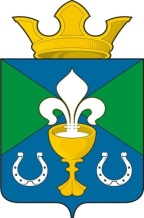 Российская Федерация Свердловская областьДУМА МУНИЦИПАЛЬНОГО ОБРАЗОВАНИЯ«ОБУХОВСКОЕ СЕЛЬСКОЕ ПОСЕЛЕНИЕ»РЕШЕНИЕ От   27.09.2018 года                              №  13с. ОбуховскоеО внесении изменений и дополнений в решение Думы МО «Обуховское сельское поселение» Об установлении и введении в действие земельного налога на  территории  МО "Обуховское сельское поселение" от 21.08.2014 № 84 В  соответствии с Указом Президента РФ от 07.05.2012 № 597 "О мероприятиях по реализации государственной социальной политики", руководствуясь законодательством Российской Федерации о налогах и сборах, Уставом МО «Обуховское сельское поселение» ДУМА  РЕШИЛА: 1. Внести изменения в Решение Думы МО «Обуховское сельское поселение» Об установлении и введении в действие земельного налога на  территории  МО "Обуховское сельское поселение" от 21.08.2014 № 84 (далее -Решение) следующие изменения и дополнения: 	 2. подпункт 5.1. пункта 5 Решения изложить в следующей редакции:«5.1. -Граждане, достигшие возраста 60 и 55 лет( соответственно мужчины и женщины) в отношении земельных участков на территории МО  «Обуховское сельское поселение», используемых гражданами для личного подсобного хозяйства, садоводства, огородничества или животноводства, а также дачного хозяйства  для индивидуального жилищного   строительства, в отношении  земельных участков, занятых многоквартирными домами.       - граждане, у которых в соответствии с Федеральным законом «О страховых пенсиях» возникло право на страховую пенсию по старости, срок назначения которой или возраст для назначения которой не наступили.	3. Установить срок действия этих положений – по 31 декабря 2023 года.4. Предусмотреть, что граждане, начавшие пользоваться этими льготами в период после указанных положений, сохраняют право на получение этих льгот после 1 января 2024 года 5. Настоящее решение ступает в силу 01.01.2019 г.           6. Опубликовать настоящее Решение в газете «Камышловские известия» и обнародовать на сайте  www.обуховское.рф          7.  Контроль за исполнением настоящего Решения возложить на председателя депутатской комиссии по экономической политике, бюджету, финансам и налогам (Ялунин Н.С.)     